Дидактические  игры с песком для дошкольников.Игры на подносе с песком: «Солнышко»Выучить с детьми считалку. Приготовить поднос с песком. Нарисовать солнышко и семь лучиков. 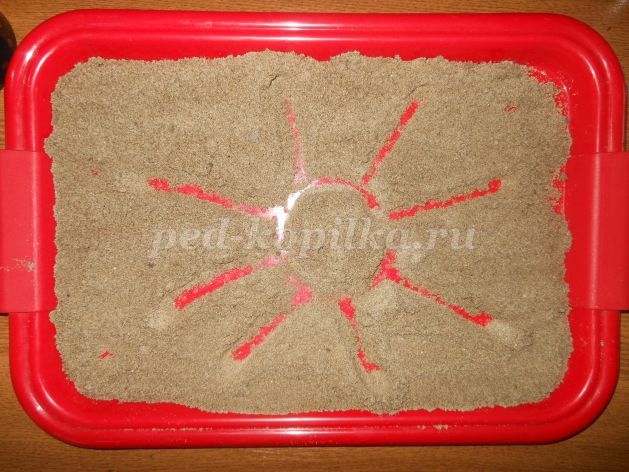 Утром солнышко проснулось,Осторожно потянулось,Лучикам пора вставать –Раз, два, три, четыре, пятьМожно провести беседу, назови похожие слова на слово «солнце»Например: Солнечный, солнышко, солнечная,  подсолнух. Или на что похоже солнышко?«Флажок»Рассказать с детьми стихотворение Агнии Барто « Флажок» Предложить детям нарисовать флажок. Можно нарисовать много флажков.Горит на солнышке Флажок,Как будто яОгонь зажёг. 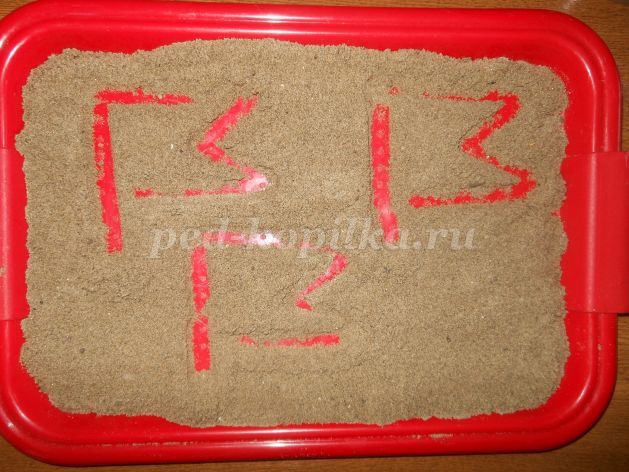 «Рыбка»Загадать загадкуВ воде она живёт, нет Клюва, а клюет. 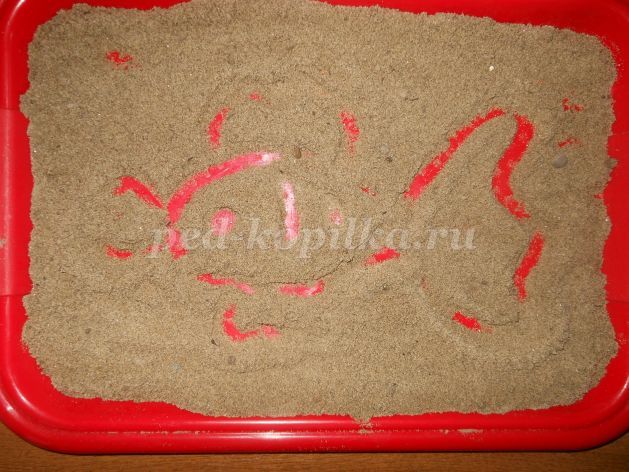 Побеседовать, названия рыб, которые живут в реке или в озере (пресной воде) и рыб которые живут в море или океане (в солёной воде)Запомнить название рыб: пресноводные рыбы – плотва, пескарь, лещ, щука, карп, сазан, сом.Морская рыба – это сельдь, палтус, треска, лосось, акула. Можно предложить детям самостоятельно нарисовать разных рыб.«Цыплята»Рассказать стихотворение В. Берестова « Цыплята»Куда-Куда? Куд- куда?Ну-ка, ну-ка все сюда!Ну-ка к маме под крыло!Куд - куда вас понесло!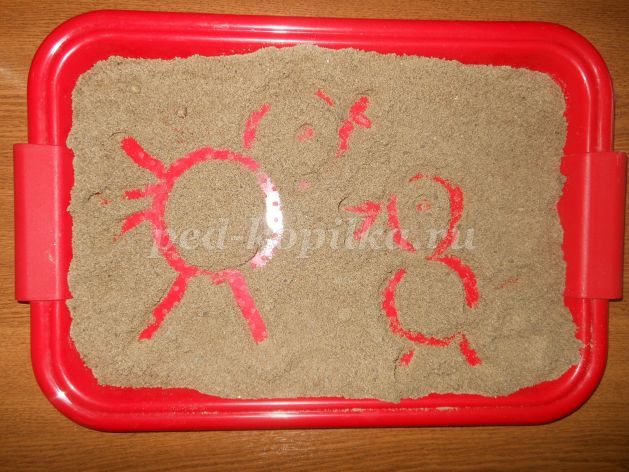 Беседа. Кто как кричит? Что умеют делать цыплята?Предложить детям нарисовать двух цыплят, сначала  рисуем большой кружок, а сверху маленький туловище и голова. Теперь рисуем ноги ,клюв, хвостик.Можно поиграть в игру « Назови ласково»Например: Курица – курочка, Гусь – гусёнок, Петух –петушок.«Котик и козлик»Рассказать и выучить с детьми стишок В. Жуковского « Котик и козлик»Там котик усатый,По садику бродит,А козлик рогатыйЗа котиком ходитРисуем с детьми сначала котика, а потом козлика. Можно детям задавать вопросы:  Чем они похожи? Чем отличаются? Как рисовать котика: нарисовать овал большое, затем сверху круг – это туловище и голова. Теперь рисуем лапки и хвост. А козлика размером побольше – с длинными рогами, маленьким хвостиком.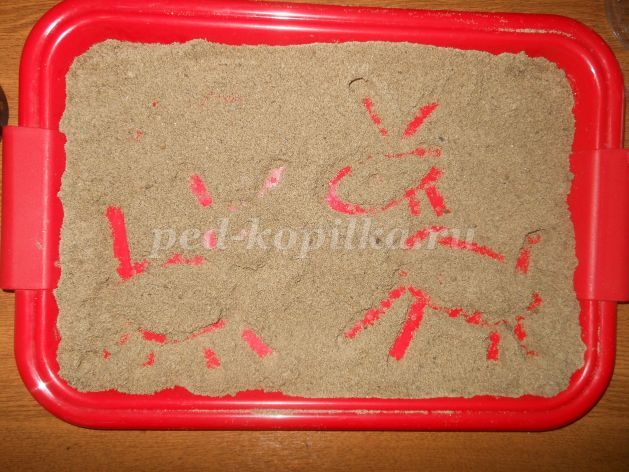 «Мышка»Загадать загадку.Живёт в норке, грызёт корки.Не большие ножки, боится кошки.Рисуем мышку. Туловище у мышки овальное, головка вытянутая, длинный хвост. Можно придумать, слова похожи по звучанию на слово «мышка»(книжка, шишка, мишка).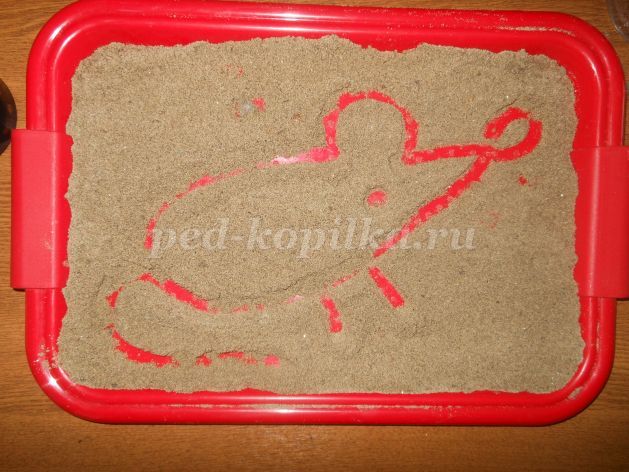 «Тучка»Прочитать стихотворение В. Маяковского «Тучкины штучки»Плыли по небу тучки.Тучек четыре штучки:От первой до третьей – люди,Четвёртая была верблюдик.К ним, любопытством объятая,По дороге пристала пятаяОт неё в небесном лонеРазбежались за слоником слоникИ не знаю, спугнула шестая ли,Тучки взяли все – и растаялиИ следом за ними, гонясь и сжиравСолнце погналось – жёлтый жираф.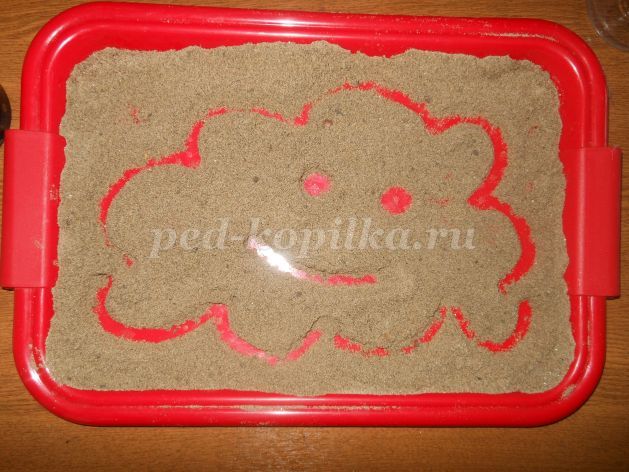 «Жук»Прочитать детям стихотворение- Жук, жук пожужжи,Где ты прячешься, скажи?- Жу, жу,жу,жуЯ на дереве сижу-Жук, жук, покажись!Надо мною покружись!- Жу, жу, жу, жуЯ летаю и кружу.Напомнить, как рисовать жука. Тело у жука овальное, крылышки сложены, как два полукруга, нарисовать маленькую головку, а теперь дорисуем много лапок. Поговорить с детьми, где можно увидеть жука?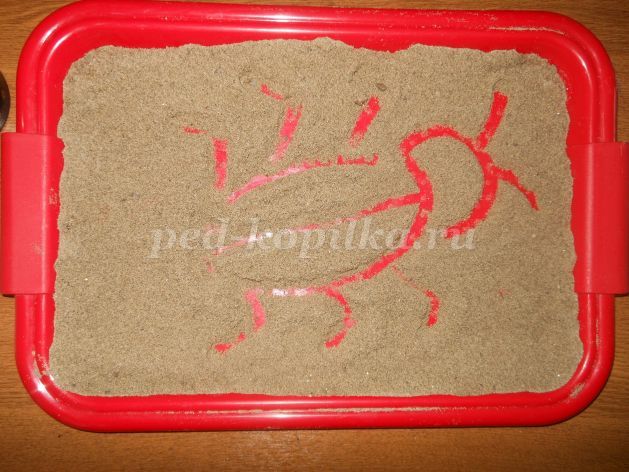 «Осьминог»Прочитать стих Г. СапгираВосемь ног у осьминогаГоворит улитка:- Много!Восемь ног ему зачем?Я б запуталась совсем!На подносе с песком рисуем осьминога. Для этого сначала нарисуем круг, потом немного стираем низ и выравниваем верхнюю часть, получится шапочка, и рисуем длинные щупальцы.Можно провести беседу. Где живёт осьминог? А кто ещё живёт в море?Запоминаем с детьми морских обитателей: рыба, медуза, краб, кальмар, морская звезда. 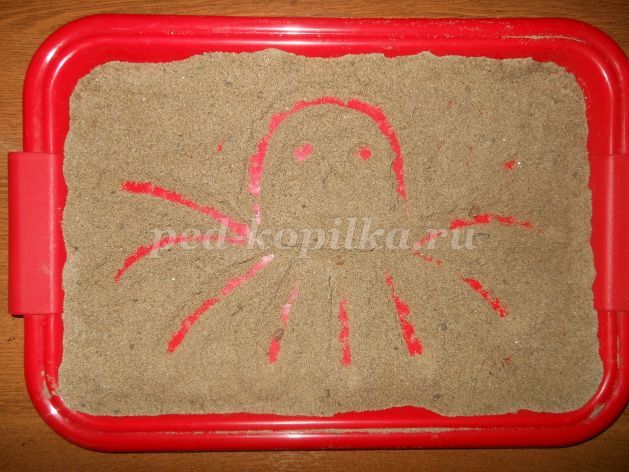 И так мы можем подвести итог, что такие игры способствуют развитию предметной деятельности (улучшает сенсорное развитие детей), развивает тактильную чувствительность, такие игры учат детей владеть своими руками, тренировать логику.